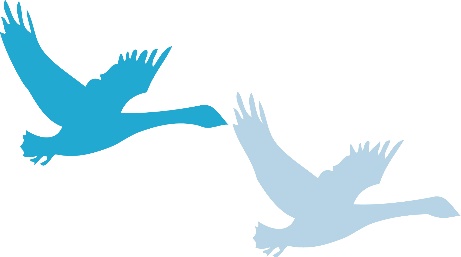 PULBOROUGH PARISH COUNCILSwan View, Lower StreetPulborough RH20 2BFTelephone:  01798 873532Email: clerk@pulboroughparishcouncil.gov.ukMINUTES OF THE PLANNING AND SERVICES COMMITTEE MEETINGHELD ON 19th October 2023 AT THE VILLAGE HALLPRESENT: 	Cllrs: Wallace (Chair), Hands*, Hunt*, Lee & Riddle IN ATTENDANCE:  Mr H Quenault (Clerk)*Arrived at 19:16The meeting opened at 7.15 pmAPOLOGIES FOR ABSENCEApologies for absence was received and reason approved from Cllrs Esdaile (Personal Commitment) & Cllr Trembling (Personal Commitment).	DECLARATIONS OF INTEREST AND CHANGES TO REGISTER OF 	INTERESTSThere were no declarations of interest made. There were no changes to the register of interests.	ADJOURNMENT FOR PUBLIC SPEAKINGThere were no public speakers.PLANNING APPLICATIONS		The Committee considered the planning applications, attached to these Minutes 	as Appendix 1, and RESOLVED that its representations be forwarded to the 	District Council.The meeting closed at 7.21 pm………………………………..Chairman     ……………………………………DateAppendix 1Recommendations of the Planning & Services Committee meeting held onThursday 19th October 2023PLANNING APPLICATIONSThe Committee will consider the following planning applications:DC/23/1781– Oakhurst West Chiltington Road Pulborough West SussexErection of detached garden shed for storage of garden equipment and machineryPPC Comments – No Objection, with the condition that this isn't turned into a residence, from the planning committee who met on the 19/10/23.DC/23/1773 – 4 Mercers, The Street, Nutbourne, West SussexDemolition of existing ground-floor side extension & rear conservatory, erection of two-storey side and single-storey rear extensions. PPC Comments – No Objection, from the planning committee who met on the 19/10/23.